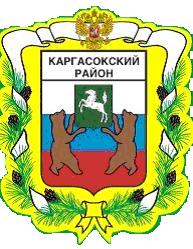 МУНИЦИПАЛЬНОЕ ОБРАЗОВАНИЕ «Каргасокский район»ТОМСКАЯ ОБЛАСТЬАДМИНИСТРАЦИЯ КАРГАСОКСКОГО РАЙОНАУтвержденыпостановлением АдминистрацииКаргасокского районаот 10.12.2012 № 245ПриложениеПОКАЗАТЕЛИразмер вреда, причиняемого транспортными средствами, осуществляющими перевозки тяжеловесных грузов, при движении по автомобильным дорогам общего пользования местного значения муниципального образования  «Каргасокский район»Размер вреда при превышении значенияпредельно допустимой массы транспортного средства--------------------------------<*> Расчет размера вреда осуществляется с применением метода математической экстраполяции значений размера вреда при превышении значения предельно допустимой массы транспортного средства.Размер вреда при превышении значений предельно допустимыхосевых нагрузок на каждую ось транспортного средства--------------------------------<*> Расчет размера вреда осуществляется с применением метода математической экстраполяции значений размера вреда при превышении значений предельно допустимых осевых нагрузок на каждую ось транспортного средства.ПОСТАНОВЛЕНИЕПОСТАНОВЛЕНИЕПОСТАНОВЛЕНИЕПОСТАНОВЛЕНИЕПОСТАНОВЛЕНИЕПОСТАНОВЛЕНИЕПОСТАНОВЛЕНИЕ10.12.2012г.№ 245с. Каргасокс. Каргасокс. Каргасокс. Каргасокс. Каргасокс. КаргасокО размере вреда, причиняемого транспортными средствами, осуществляющими перевозки тяжеловесных грузов, при движении по автомобильным дорогам общего пользования местного значения муниципального образования  «Каргасокский район»О размере вреда, причиняемого транспортными средствами, осуществляющими перевозки тяжеловесных грузов, при движении по автомобильным дорогам общего пользования местного значения муниципального образования  «Каргасокский район»О размере вреда, причиняемого транспортными средствами, осуществляющими перевозки тяжеловесных грузов, при движении по автомобильным дорогам общего пользования местного значения муниципального образования  «Каргасокский район»О размере вреда, причиняемого транспортными средствами, осуществляющими перевозки тяжеловесных грузов, при движении по автомобильным дорогам общего пользования местного значения муниципального образования  «Каргасокский район»В соответствии с частью 7 статьи 13, частью 9 статьи 31 Федерального закона от 8 ноября 2007 года N 257-ФЗ "Об автомобильных дорогах и о дорожной деятельности в Российской Федерации и о внесении изменений в отдельные законодательные акты Российской Федерации"ПОСТАНОВЛЯЮ:1.Определить размер вреда, причиняемого транспортными средствами, осуществляющими перевозки тяжеловесных грузов, при движении по автомобильным дорогам общего пользования местного значения муниципального образования  «Каргасокский район» в соответствии с показателями согласно приложению к настоящему постановлению.2.Установить, что средства, полученные в счет возмещения вреда, подлежат зачислению в доход бюджета муниципального образования «Каргасокский район».3.Установить, что реализация полномочий по расчету и начислению платы в счет возмещения вреда осуществляет Администрация Каргасокского района (отдел экономики и социального развития).4.Опубликовать настоящее постановление в газете "Северная правда" и разместить на официальном сайте Администрации Каргасокского района в сети Интернет.В соответствии с частью 7 статьи 13, частью 9 статьи 31 Федерального закона от 8 ноября 2007 года N 257-ФЗ "Об автомобильных дорогах и о дорожной деятельности в Российской Федерации и о внесении изменений в отдельные законодательные акты Российской Федерации"ПОСТАНОВЛЯЮ:1.Определить размер вреда, причиняемого транспортными средствами, осуществляющими перевозки тяжеловесных грузов, при движении по автомобильным дорогам общего пользования местного значения муниципального образования  «Каргасокский район» в соответствии с показателями согласно приложению к настоящему постановлению.2.Установить, что средства, полученные в счет возмещения вреда, подлежат зачислению в доход бюджета муниципального образования «Каргасокский район».3.Установить, что реализация полномочий по расчету и начислению платы в счет возмещения вреда осуществляет Администрация Каргасокского района (отдел экономики и социального развития).4.Опубликовать настоящее постановление в газете "Северная правда" и разместить на официальном сайте Администрации Каргасокского района в сети Интернет.В соответствии с частью 7 статьи 13, частью 9 статьи 31 Федерального закона от 8 ноября 2007 года N 257-ФЗ "Об автомобильных дорогах и о дорожной деятельности в Российской Федерации и о внесении изменений в отдельные законодательные акты Российской Федерации"ПОСТАНОВЛЯЮ:1.Определить размер вреда, причиняемого транспортными средствами, осуществляющими перевозки тяжеловесных грузов, при движении по автомобильным дорогам общего пользования местного значения муниципального образования  «Каргасокский район» в соответствии с показателями согласно приложению к настоящему постановлению.2.Установить, что средства, полученные в счет возмещения вреда, подлежат зачислению в доход бюджета муниципального образования «Каргасокский район».3.Установить, что реализация полномочий по расчету и начислению платы в счет возмещения вреда осуществляет Администрация Каргасокского района (отдел экономики и социального развития).4.Опубликовать настоящее постановление в газете "Северная правда" и разместить на официальном сайте Администрации Каргасокского района в сети Интернет.В соответствии с частью 7 статьи 13, частью 9 статьи 31 Федерального закона от 8 ноября 2007 года N 257-ФЗ "Об автомобильных дорогах и о дорожной деятельности в Российской Федерации и о внесении изменений в отдельные законодательные акты Российской Федерации"ПОСТАНОВЛЯЮ:1.Определить размер вреда, причиняемого транспортными средствами, осуществляющими перевозки тяжеловесных грузов, при движении по автомобильным дорогам общего пользования местного значения муниципального образования  «Каргасокский район» в соответствии с показателями согласно приложению к настоящему постановлению.2.Установить, что средства, полученные в счет возмещения вреда, подлежат зачислению в доход бюджета муниципального образования «Каргасокский район».3.Установить, что реализация полномочий по расчету и начислению платы в счет возмещения вреда осуществляет Администрация Каргасокского района (отдел экономики и социального развития).4.Опубликовать настоящее постановление в газете "Северная правда" и разместить на официальном сайте Администрации Каргасокского района в сети Интернет.В соответствии с частью 7 статьи 13, частью 9 статьи 31 Федерального закона от 8 ноября 2007 года N 257-ФЗ "Об автомобильных дорогах и о дорожной деятельности в Российской Федерации и о внесении изменений в отдельные законодательные акты Российской Федерации"ПОСТАНОВЛЯЮ:1.Определить размер вреда, причиняемого транспортными средствами, осуществляющими перевозки тяжеловесных грузов, при движении по автомобильным дорогам общего пользования местного значения муниципального образования  «Каргасокский район» в соответствии с показателями согласно приложению к настоящему постановлению.2.Установить, что средства, полученные в счет возмещения вреда, подлежат зачислению в доход бюджета муниципального образования «Каргасокский район».3.Установить, что реализация полномочий по расчету и начислению платы в счет возмещения вреда осуществляет Администрация Каргасокского района (отдел экономики и социального развития).4.Опубликовать настоящее постановление в газете "Северная правда" и разместить на официальном сайте Администрации Каргасокского района в сети Интернет.В соответствии с частью 7 статьи 13, частью 9 статьи 31 Федерального закона от 8 ноября 2007 года N 257-ФЗ "Об автомобильных дорогах и о дорожной деятельности в Российской Федерации и о внесении изменений в отдельные законодательные акты Российской Федерации"ПОСТАНОВЛЯЮ:1.Определить размер вреда, причиняемого транспортными средствами, осуществляющими перевозки тяжеловесных грузов, при движении по автомобильным дорогам общего пользования местного значения муниципального образования  «Каргасокский район» в соответствии с показателями согласно приложению к настоящему постановлению.2.Установить, что средства, полученные в счет возмещения вреда, подлежат зачислению в доход бюджета муниципального образования «Каргасокский район».3.Установить, что реализация полномочий по расчету и начислению платы в счет возмещения вреда осуществляет Администрация Каргасокского района (отдел экономики и социального развития).4.Опубликовать настоящее постановление в газете "Северная правда" и разместить на официальном сайте Администрации Каргасокского района в сети Интернет.В соответствии с частью 7 статьи 13, частью 9 статьи 31 Федерального закона от 8 ноября 2007 года N 257-ФЗ "Об автомобильных дорогах и о дорожной деятельности в Российской Федерации и о внесении изменений в отдельные законодательные акты Российской Федерации"ПОСТАНОВЛЯЮ:1.Определить размер вреда, причиняемого транспортными средствами, осуществляющими перевозки тяжеловесных грузов, при движении по автомобильным дорогам общего пользования местного значения муниципального образования  «Каргасокский район» в соответствии с показателями согласно приложению к настоящему постановлению.2.Установить, что средства, полученные в счет возмещения вреда, подлежат зачислению в доход бюджета муниципального образования «Каргасокский район».3.Установить, что реализация полномочий по расчету и начислению платы в счет возмещения вреда осуществляет Администрация Каргасокского района (отдел экономики и социального развития).4.Опубликовать настоящее постановление в газете "Северная правда" и разместить на официальном сайте Администрации Каргасокского района в сети Интернет.Глава Каргасокского районаГлава Каргасокского районаГлава Каргасокского районаА.П. АщеуловА.П. АщеуловРублева В.А.2-32-52Рублева В.А.2-32-52Превышение предельно допустимой массы транспортного средства (тонн)Размер вреда(рублей на 100 км)Размер вреда в период временных ограничений в связи с неблагоприятными природно-климатическими условиями (рублей на 100 км)До 5             120,0240Свыше 5 до 7     142,5285Свыше 7 до 10    197,5395Свыше 10 до 15   275,0550Свыше 15 до 20   380,0760Свыше 20 до 25   517,51035Свыше 25 до 30   682,51365Свыше 30 до 35   865,01730Свыше 35 до 40   1077,52155Свыше 40 до 45   1335,02670Свыше 45 до 50   1627,53255Свыше 50         по отдельному расчету <*>по отдельному расчету <*>Превышение предельно допустимых осевых нагрузок на ось транспортного средства (процентов)Размер вреда(рублей на 100 км)Размер вреда в период  временных ограничений в связи с неблагоприятными  природно-климатическими   условиями(рублей на 100 км)До 10               462,55260Свыше 10 до 20      560,07710Свыше 20 до 30      1000,010960Свыше 30 до 40      1562,515190Свыше 40 до 50      2052,521260Свыше 50 до 60      2607,527330Свыше 60            по отдельному расчету <*>по отдельному расчету <*>